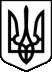 МІНІСТЕРСТВО ОСВІТИ І НАУКИ УКРАЇНИНАКАЗвід 1 листопада 2010 року N 1033Про заходи щодо розвитку системи виявлення та підтримки обдарованих і талановитих дітей та молодіЗ метою виконання Указу Президента України від 30 вересня 2010 року N 927/2010 "Про заходи щодо розвитку системи виявлення та підтримки обдарованих і талановитих дітей та молоді" та плану організації його виконання, схваленого на засіданні Кабінету Міністрів України 4 жовтня 2010 року (протокол N 55), наказую:1. Міністру освіти і науки Автономної Республіки Крим, начальникам управлінь освіти і науки обласних, Київської та Севастопольської міських державних адміністрацій:1.1. Вжити заходів щодо розширення мережі позашкільних навчальних закладів - територіальних малих академій наук учнівської молоді та вирішення питань розміщення таких закладів, їх матеріально-технічного і фінансового забезпечення.1.2. Забезпечити вирішення в установленому порядку питання модернізації матеріально-методичної бази діючих позашкільних навчальних закладів по роботі з обдарованою та талановитою учнівською молоддю.1.3. Вжити заходів щодо запровадження системи заохочень і підтримки переможців I і II етапів Всеукраїнських учнівських олімпіад з базових навчальних предметів, I і II етапів Всеукраїнського конкурсу-захисту науково-дослідницьких робіт учнів - членів Малої академії наук України, в тому числі шляхом заснування відповідних премій і стипендій.1.4. Щороку до 1 листопада та 1 червня, починаючи з 2010 року, подавати Міністерству інформацію про виконання цього наказу.2. Національному центру "Мала академія наук України" Міністерства освіти і науки та Національної академії наук (Лісовий О. В.):2.1. Внести у місячний строк зміни до Статуту Національного центру "Мала академія наук України" Міністерства освіти і науки та Національної академії наук і подати його до Міністерства на затвердження в установленому порядку.2.2. Внести відповідні зміни до Єдиного державного реєстру підприємств та організацій України.2.3. Здійснити в межах бюджетних видатків комплекс організаційних заходів, пов'язаних із зміною назви та покладанням на Національний центр "Мала академія наук України" додаткових функцій.3. Контроль за виконанням наказу покласти на заступника Міністра Зайцеву І. П.Міністр Д. В. Табачник 